 Региональная общественная организация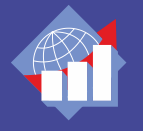 «Ассоциация выпускников Президентской программы Тюменской области»ПРОТОКОЛОтчетно-выборного собрания АВПП
 от 24.04.2015 г.    
г. ТюменьПРИСУТСТВОВАЛИ:Всего присутствовало: 23 человека 
Председатель собрания:  Римкувене Т.В.
Cекретарь: Кузеванова А.В.Повестка собрания:Отчет Президента АВПП за 2014-2015 отчетный год 
Докладчик:  Змановский Д.А. Финансовый отчет АВПП за 2014-2015 отчетный год
Докладчик:  Змановский Д.А. Выборы членов Президиума РОО «АВПП ТО»Выборы ревизионной комиссии АВПП
Открытое голосование (да/нет).Сумма оплаты членских взносов - 2015 г.Президент АВПП                                                              Д.А. ЗмановскийСекретарь  АВПП                                                              А.В. КузевановаПОСТАНОВИЛИ:
1). По первому вопросу заслушали Змановского Д.А.Решили: Утвердить Отчет Президента АВПП за отчетный 2014-2015 год.2). По второму  вопросу заслушали Змановского Д.А.Решили: Утвердить финансовый отчет  АВПП за отчетный 2014-2015 год.3). По третьему вопросу заслушали Змановского Д.А.      Змановский Д.А. зачитал список рекомендованных членов Президиума, предложил 3 кандидатуры выпускников 2014 года: Свиязова Алексея Николаевича, Леонова Евгения Дмитриевича, Иванова Александра Леонидовича.Правом самовыдвижения воспользовался Иванов Александр Леонидович - 2004 года выпуска.Решили: По результатам голосования в состав Президиума РОО «АВПП ТО» 
на 2015-2016 г. единогласно избраны следующие члены АВПП:Артановский Владимир Владимирович – 2008Барейша Светлана Степановна Букреев Павел Александрович – 2004Доронин Александр Алексеевич - 2013Змановский Дмитрий Александрович - 2003 Иванов Александр Леонидович -2004Иванов Александр Леонидович -2014Кравченко Дмитрий Николаевич - 2005Кулаков Сергей Петрович – 2008Леонов Евгений Дмитриевич – 2014Минашес Маргарита Александровна - 2013Моисеев Олег Семенович - 2013Овчинникова Лариса Адиповна - 2005Продан Михаил Михайлович - 2012Римкувене Татьяна Васильевна – 2002Свиязов Алексей Николаевич - 2014Силич Ольга Валентиновна - 2009Тен Алексей Федорович - 2006Шихова Ильмира Анваровна – 20114). По четвертому вопросу заслушали Змановского Д.А.Змановский Д.А. предложил кандидатуры членов АВПП в состав ревизионной комиссии: Чиркова Алексея Ивановича, Михайловой Наталии Николаевны, Беликовой Людмилы НиколаевныРешили: По результатам голосования в состав ревизионной комиссии АВПП 
на 2015-2016 г. единогласно избраны:1. Беликова Людмила Николаевна
2. Михайлова Наталия Николаевна
3. Чирков Алексей Иванович5). По пятому вопросу заслушали Змановского Д.А.     Змановский Д.А. предложил проголосовать за сумму оплаты членских взносов 
за 2015 год.По результатам голосования:за сумму в 2500 руб. было отдано 22 голосаза сумму в 3000 руб. был отдан 1 голосРешили: Сохранить сумму оплаты членских взносов в 2015 г. в размере 2 500 (Две тысячи пятьсот рублей).